COGNOME NOME:CLASSE II A								DATA:Verifica di StoriaATTENZIONE: Questo è il file da usare (non altro) e questo va inviato a me compilato da voi.Indica se le affermazioni sono VERE o FALSE con una X.Con Enrico IV la Francia conosce un periodo di pace.	V	FLa “Defenestrazione di Praga” segnò l’inizio della Guerra dei Trent’Anni.		V	FNella Guerra dei Trent’Anni la Francia si schierò con l’Impero.	V	FCon la Pace di Westfalia l’Impero uscì rafforzato.	V	FCon la Pace di Westfalia acquistarono l’indipendenza la Svizzera e l’Olanda.	V	FLe grandi epidemie di peste colpivano soltanto i poveri, perché erano debilitati dalla fame e vivevano in condizioni igieniche precarie.	V	FLo scoppio della Guerra dei Trent’Anni provocò il sorgere di ribellioni in Catalogna.	V	FIl Portogallo aveva perso la propria indipendenza nel 1580.	V	FGli impegni militari della Spagna richiedevano molto denaro che la corona spagnola cercò di procurarsi abolendo alcune tasse e aumentando i privilegi.	V	FLa rivolta della Catalogna fu guidata dai ceti medi.		V	FMasaniello aveva preso parte alla rivolta in Catalogna.	V	FMasaniello fu ucciso dai sicari del vicerè spagnolo.		V	FLe tasse crescenti in Spagna scontentavano i sudditi e non arricchivano la corona.	V	FPer completare la frase iniziale scegli una fra le tre alternative proposte.Con la Pace di Westfalia la Francia uscì rafforzata perché° acquisì territori e soprattutto ottenne la frammentazione dell’Impero.° ottenne la definitiva sconfitta della Spagna.° ampliò le sue colonie in America.La Pace di Westfalia° rafforzò la supremazia inglese in Europa.° stabilì la successione al Regno di Spagna.° Indebolì l’Impero e rafforzò la Francia.Dopo l’epidemia di peste del 1630-31 le condizioni di vita dei sopravvissuti migliorarono perché° erano migliorate le condizioni igieniche.° erano stati costruiti ospedali e lazzaretti.° migliorò il rapporto tra terre coltivabili e bocche da sfamare.Il Mezzogiorno d’Italia era caratterizzato da un sistema di tipo feudale° perché pochi erano i grandi proprietari terrieri e tanti erano i contadini.° perché i latifondisti abitavano nelle città e non si interessavano delle terre che erano mal coltivate, su cui vivevano contadini in condizioni misere.° perché l’imperatore comandava alcune terre, mentre altre erano controllate dal papa.Per ordinare le idee… Disponi in ordine cronologico i seguenti avvenimenti.Pace di Cateau Cambrésis	______Pace di Augusta	______Lutero diffonde le sue 95 tesi	______Sconfitta dell’Invincibile Armata	______Scoperta delle Americhe	______Pace di Westfalia	______Osserva attentamente questa opera di Diego Velàsquez, poi rispondi alle domande.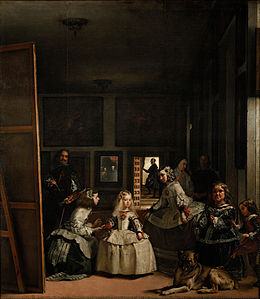 Il titolo di quest’opera celebre è _______________________________.Secondo te, dove è ambientata la scena? ______________________________Dove si trovava lo studio del pittore? _______________________________________Chi è la protagonista della scena? ___________________________Da cosa lo capisci? ____________________________________________C’è anche un animale nella scena ritratta? _______________________________________E c’è anche lo stesso Velàsquez? Dove? _______________________________________________Qual è l’atteggiamento delle damigelle nei confronti dell’Infanta Margarita? ________________________________________________________________________________Nell’opera sono ritratti anche re Filippo IV e sua moglie: dove sono? ________________________________________________________________________________